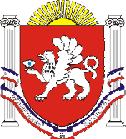 РЕСПУБЛИКА КРЫМРАЗДОЛЬНЕНСКИЙ РАЙОНКОВЫЛЬНОВСКИЙ СЕЛЬСКИЙ СОВЕТ55 (внеочередное)заседание 2 созываРЕШЕНИЕ19 мая 2023 г. 				с. Ковыльное				№ 354О внесении изменений в решение Ковыльновского сельского совета от 10.03.2023 № 325 «Об утверждении Порядка организации доступа к информации о деятельности органов местного самоуправления Ковыльновского сельского поселения Раздольненского района Республики Крым»Рассмотрев экспертное заключение Министерства юстиции Республики Крым от 11.04.2023 на решение Ковыльновского сельского совета от 10.03.2023 № 325 «Об утверждении Порядка организации доступа к информации о деятельности органов местного самоуправления Ковыльновского сельского поселения Раздольненского района Республики Крым», в соответствии с Федеральными законами от 06.10.2003 № 131-ФЗ «Об общих принципах организации местного самоуправления в Российской Федерации», от 09.02.2009 № 8-ФЗ «Об обеспечении доступа к информации о деятельности государственных органов и органов местного самоуправления», от 14.07.2022 № 270-ФЗ «О внесении изменений в Федеральный закон «Об обеспечении доступа к информации о деятельности государственных органов и органов местного самоуправления», руководствуясь Уставом муниципального образования Ковыльновское сельское поселение Раздольненского района Республики Крым Ковыльновский сельский советРЕШИЛ:Внести в решение Ковыльновского сельского совета от 10.03.2023 № 325 «Об утверждении Порядка организации доступа к информации о деятельности органов местного самоуправления Ковыльновского сельского поселения Раздольненского района Республики Крым» следующие изменения:1.1.в приложении 1 к решению:            а) раздел 3 дополнить пунктом 3.4 следующего содержания:«3.4. Общедоступная информация о деятельности органов местного самоуправления предоставляется Администрацией неограниченному кругу лиц посредством ее размещения на официальных сайтах в форме открытых данных.»;б) абзац 6) подпункта 7.2.1 пункта 7.2. раздела 7 изложить в следующей редакции:«6) тексты и (или) видеозаписи официальных выступлений и заявлений руководителя органа местного самоуправления;».2. Обнародовать данное решение на информационных стендах населенных пунктов Ковыльновского сельского поселения и на официальном сайте Администрации Ковыльновского сельского поселения в сети Интернет (http:/kovilnovskoe-sp.ru/).3. Настоящее решение вступает в силу с момента официального обнародования. 4. Контроль за исполнением решения возложить на председателя Ковыльновского сельского совета-главу Администрации Ковыльновского сельского поселения.	Председатель Ковыльновского	сельского совета - глава Администрации 	Ковыльновского сельского поселения				Ю.Н. Михайленко